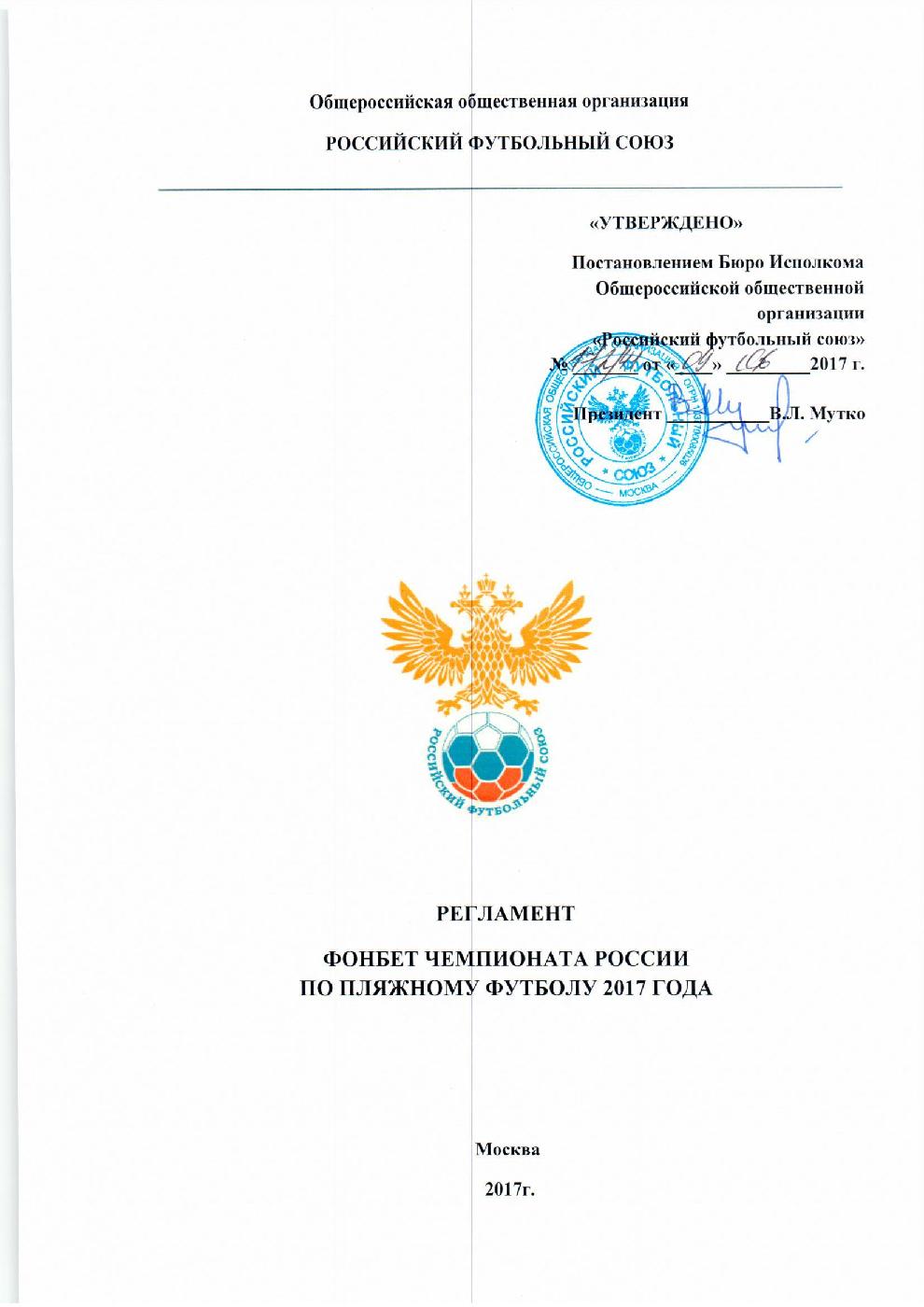 СОДЕРЖАНИЕСтатья 1.	Полные и сокращённые наименования  и определенияСтатья 2.         Цели и задачи ФОНБЕТ Чемпионата РоссииСтатья 3.	Организация и проведение ФОНБЕТ Чемпионата РоссииСтатья 4.	Участники ФОНБЕТ Чемпионата России			Статья 5.	Организация Матчей						Статья 6.	Условия проведения Матча				Статья 7.	Экипировка участников МатчаСтатья 8.	Места проведения Матчей ФОНБЕТ Чемпионата России   Статья 9.         Формат Основного турнира  Статья 10.       Формат Финального турнира          		Статья 11.	Финансовые условия		Статья 12.	Заявка для участия в ФОНБЕТ Чемпионате России  и порядок её оформления	Статья 13.	Судейство Матчей ФОНБЕТ Чемпионата России				Статья 14.	Инспектирование Матчей ФОНБЕТ Чемпионата РоссииСтатья 15.	Аккредитация средств массовой информации (кроме телевизионных)		Статья 16.	Награждение победителя и призёров ФОНБЕТ Чемпионата РоссииСтатья 17.	Дисциплинарные санкцииСтатья 18.	Ответственность КлубовСтатья 19.	Коммерческие права. Авторское правоСтатья 20.	Безопасность проведения ФОНБЕТ Чемпионата России		Статья 21.	Прибытие на место проведения ФОНБЕТ Чемпионата России. Проезд и проживаниеСтатья 22.	Особые положения				Статья 23.	Юридические адреса и банковские реквизитыОРГАНИЗАТОР –  ОБЩЕРОССИЙСКАЯ ОБЩЕСТВЕННАЯ ОРГАНИЗАЦИЯ «РОССИЙСКИЙ ФУТБОЛЬНЫЙ СОЮЗ»Президент:	Мутко Виталий Леонтьевич Адрес:		Россия, Москва, 115172, ул. Народная, 7 телефон:	+ 7 (495) 926-13-00, Отдел пляжного футбола – доб. 7117, 7111, 7145факс:			+ 7 (495) 926-13-05 сайт:			www.rfs.ruСТАТЬЯ 1. ПОЛНЫЕ И СОКРАЩЁННЫЕ НАИМЕНОВАНИЯ И ОПРЕДЕЛЕНИЯ В Регламенте используются  следующие названия и определения:Все названия и определения, предусмотренные текстом настоящего Регламента, могут использоваться как в единственном, так и во множественном числе, без ущерба для их значения.Все определения Регламента сформулированы лишь для удобства и не могут повлиять на юридическую значимость отдельных положений Регламента.СТАТЬЯ 2. ЦЕЛИ И ЗАДАЧИ ФОНБЕТ ЧЕМПИОНАТА РОССИИ2.1.     ФОНБЕТ Чемпионат России проводится в целях:- определения чемпиона и призёров ФОНБЕТ Чемпионата России;- определения мест команд Клубов в итоговой турнирной таблице.2.2.     Проведение ФОНБЕТ Чемпионата России направлено на решение следующих задач:- дальнейшего развития пляжного футбола в России;- повышения уровня мастерства российских футболистов;- подготовки и успешного выступления сборной команды России и команд Клубов в международных соревнованиях;- популяризации игры в  пляжный футбол;- создания качественного футбольного продукта, истинно спортивного зрелища.СТАТЬЯ 3.  ОРГАНИЗАЦИЯ И ПРОВЕДЕНИЕ ФОНБЕТ ЧЕМПИОНАТА РОССИИ3.1.   Организацию и контроль за проведением  ФОНБЕТ Чемпионата России осуществляет РФС в соответствии с Федеральным законом от 04.12.2007 № 329 «О физической культуре и спорте в РФ». РФС принадлежат исключительные права, возникающие в связи с проведением ФОНБЕТ Чемпионата России.3.2.   ФОНБЕТ Чемпионат России является всероссийским соревнованием РФС, предусмотренным Уставом РФС. РФС осуществляет:- утверждение настоящего Регламента (в том числе приложений к нему) и Календаря ФОНБЕТ Чемпионата России;- утверждение состава комитета, комиссии по лицензированию и Дирекции РФС, связанных с проведением ФОНБЕТ Чемпионата России, назначение их руководителей;- организацию и финансирование судейства и работу ГСК; - утверждение списка судей для обслуживания ФОНБЕТ Чемпионата России;- утверждение состава ГСК; - разработку перечня и размеров штрафных санкций, применяемых к участникам ФОНБЕТ Чемпионата России;- наложение санкций на участников ФОНБЕТ Чемпионата России и иных субъектов, осуществляющих свою деятельность в области футбола, за нарушения, допущенные при проведении ФОНБЕТ Чемпионата России;- определение порядка использования финансовых средств, составляющих сумму штрафных санкций, применённых к участникам ФОНБЕТ Чемпионата России;- обеспечение  возможности проведения процедуры  допинг–контроля;- утверждение итогов ФОНБЕТ Чемпионата России;- награждение победителей и призёров ФОНБЕТ Чемпионата России;- разрешение конфликтов и споров с участием футболистов,  футбольных клубов, тренеров и посредников;- иные полномочия Организатора ФОНБЕТ Чемпионата России в соответствии с   законодательством Российской Федерации о физической культуре и спорте, Уставом РФС и настоящим Регламентом.3.3. Комитет, утвержденный Исполкомом РФС, несет ответственность за общую организацию ФОНБЕТ Чемпионата России согласно Положению о Комитете.3.4.    В общий круг обязанностей Комитета входит:-	утверждение состава участников ФОНБЕТ Чемпионата России-	контроль за подготовкой всех этапов ФОНБЕТ Чемпионата России-	согласование дат и мест проведения этапов ФОНБЕТ Чемпионата России-	выбор официального мяча ФОНБЕТ Чемпионата России-	урегулирование форс-мажорных обстоятельств3.5.  Дирекция отвечает за непосредственную организацию и проведение всех этапов ФОНБЕТ Чемпионата России, а также за порядок аккредитации клубов. 3.6.   ФОНБЕТ Чемпионат России проводится в четыре этапа:Первый этап – 12 – 19 июня  Санкт-Петербург;Второй этап – 6 – 13 июля  Казань;Третий этап – 31 июля – 7 августа Москва;Четвертый этап (Суперфинал) 10 – 21 августа Саратов.3.7.    РФС оставляет за собой любые права, не предусмотренные данным регламентом.СТАТЬЯ  4. УЧАСТНИКИ ФОНБЕТ ЧЕМПИОНАТА РОССИИУчастниками ФОНБЕТ Чемпионата России могут быть футбольные клубы, зарегистрированные как юридические лица, в соответствии с гражданским кодексом, прошедшие процедуру Лицензирования в соответствии с требованиями Руководства по лицензированию клубов по пляжному футболу для участия в ФОНБЕТ Чемпионате России сезона 2017 года и получившие лицензию участника ФОНБЕТ Чемпионата России. При этом клубы обязаны в течение всего Сезона выполнять требования Руководства по лицензированию клубов по пляжному футболу.Клуб, получивший право принять участие в ФОНБЕТ Чемпионате России обязан оплатить заявочный взнос  в размере 450 000 (четыреста пятьдесят тысяч) рублей, согласно пункту 11.2 настоящего Регламента. Все участвующие клубы обязуются:4.3.1.	  Соблюдать и выполнять нормы, требования и решения ФИФА, УЕФА, РФС;4.3.2. 	Соблюдать данный Регламент и удостовериться, что все члены делегации также соблюдают данный Регламент и принципы честной игры;4.3.3. 	Принимать и подчиняться всем решениям, принятым Дирекцией согласно условиям данного Регламента;4.3.4. 	Участвовать во всех матчах ФОНБЕТ Чемпионата России, в которых согласно расписанию должен участвовать их клуб;4.3.5. 	Признавать право РФС на использование в любых целях аудио, видео и фотоматериалов клубов, записанных официальными лицами и/или аккредитованными СМИ ФОНБЕТ Чемпионата России, связанные с ФОНБЕТ Чемпионатом России;4.3.6.	  Соблюдать Положение о статусе и переходах игроков в ФОНБЕТ Чемпионате России по пляжному футболу.   Кроме того, каждый участвующий клуб несет ответственность за следующее:4.4.1.	   Поведение членов своей делегации, а также любого лица, действующего от имени делегации, в течение ФОНБЕТ Чемпионата России;4.4.2.   Присутствие членов делегации на пресс-конференциях и других официальных мероприятиях, организуемых Дирекцией.4.4.3. Все соревнования, по пляжному футболу проводимые различными организациями и федерациями на территории Российской Федерации должны быть согласованны с Российским футбольным союзом.4.4.4. Участие российских клубов по пляжному футболу в международных турнирах и других соревнованиях,  должны быть согласованны с Российским футбольным союзом. В случае нарушения данного требования, РФС оставляет за собой право, дисквалифицировать клуб и/или игрока.   4.5.  Клуб может быть исключён в ходе ФОНБЕТ Чемпионата России из состава участников в случае нарушения (невыполнения) в течение сезона требований Руководства по лицензированию клубов по пляжному футболу, повлекшее отзыв лицензии, а также по решению КДК по следующим основаниям:  - систематическое нарушение клубом настоящего Регламента, решений РФС; - повторная неявка команды на матч; - оказание прямого или косвенного воздействия на участников матча, включая попытку подкупа или подкуп с целью оказания влияния на результат матча.4.5.1. Место исключённого клуба остается вакантным до окончания ФОНБЕТ Чемпионата России.4.5.2. Если команда исключённого из ФОНБЕТ Чемпионата России клуба провела менее 50 процентов (7 и меньше) матчей в ФОНБЕТ Чемпионате России, то её результаты аннулируются. В случае проведения 50 и более процентов матчей ей засчитываются технические поражения (0-10) в оставшихся матчах, а командам-соперницам присуждаются победы (10-0) без изменения разницы забитых и пропущенных мячей.4.5.3. Клуб, исключённый в ходе Сезона  из состава участников ФОНБЕТ Чемпионата России (независимо от причины исключения),  к ФОНБЕТ Чемпионату России следующего Сезона  не допускается.СТАТЬЯ 5. ОРГАНИЗАЦИЯ МАТЧЕЙ5.1.    ФОНБЕТ Чемпионат России по пляжному футболу проводится в 2 этапа: Основной турнир и Финальный турнир. 5.2.    Матчи проводятся по Правилам игры и согласно настоящему Регламенту.  Продолжительность Матча – три периода по 12 минут каждый с перерывом 3 минуты. В случае ничейного результата по итогам трех периодов назначается дополнительное время - 3 минуты. В случае ничейного результата по истечению дополнительного времени назначается серия ударов с воображаемой девятиметровой отметки. Обе команды выполняют по три удара, если после выполнения обеими командами трех ударов обе команды забили одинаковое количество голов или не забили ни одного, выполнение ударов продолжается в той же очередности, пока одна из команд не забьет на один гол больше, чем другая, при одинаковом количестве выполненных ударов.5.3.    Недоигранные матчи не переигрываются, а доигрываются (кроме случаев, предусмотренных ст. 5.4. настоящего Регламента).5.3.1. Матч  может быть прекращён судьей  по причине  сложившихся метеоусловий, которые, по мнению судьи, опасны для здоровья футболистов или иных форс-мажорных обстоятельств. Не доигранный по вышеуказанным причинам  матч должен быть доигран по возможности на следующий  день с минуты, следующей за той, на которой был остановлен.5.3.2. В протоколе недоигранного матча должны быть отражены: время остановки недоигранного матча, причина остановки, вынесенные дисциплинарные санкции  и счёт сыгранной части матча.  На доигровку матча оформляется отдельный Протокол.   5.3.3. В случае невозможности проведения доигровки на следующий день,  Дирекция по согласованию с РФС, определяет иную дату, а также  место и время проведения доигровки этого матча. 5.3.4. Счёт сыгранной части  матча при доигровке сохраняется.   5.3.5. В доигровке матча принимают участие только те футболисты, которые были внесены в протокол матча, представленный судье перед недоигранным сатчем. При невозможности участия  в доигровке по медицинским показателям (травма) футболист может быть заменён другим игроком.5.3.6. Все дисциплинарные санкции к футболистам и официальным лицам клуба (жёлтые и красные карточки), применённые в сыгранной части матча, при доигровке сохраняются.5.4. Не подлежит доигровке матч, недоигранный  до конца по причинам: -    недисциплинированного поведения футболистов одной или обеих команд. Виновной команде засчитывается техническое поражение (0-10), а команде-сопернице присуждается победа со счетом (10-0). Если матч недоигран по вине обеих команд, то обеим командам засчитывается поражение (0-10). При этом санкции, наложенные судьями на футболистов, официальных представителей команд, остаются в силе;  -   присутствие на поле в составе команды менее трех футболистов, в этом случае матч прекращается (Правила игры) и команде засчитывается техническое поражение (0-10), а команде-сопернице победа (10-0);Решение по этому матчу  принимает ГСК.5.5. Решение по  матчу, недоигранному до конца из-за вмешательства третьих лиц (болельщиков и т.д.) принимает ГСК. В случае, если по итогам рассмотрения  обстоятельств, послуживших причиной прекращения матча, ГСК не вынесет санкции в виде присуждения поражения ни одному из клубов, то матч должен быть доигран в соответствии с п. 5.3.3-5.3.6 настоящего Регламента, а также с учётом других возможных санкций, вынесенных ГСК (проведение матча без зрителей, проведение матча в другое время или на другом Стадионе в другом городе). 5.6.  Переигровка матча возможна лишь по решению ГСК и Дирекции.5.7. В матчах ФОНБЕТ Чемпионата России имеют право выступать футболисты-профессионалы, а также футболисты-любители, зарегистрированные клубом для участия в ФОНБЕТ Чемпионате России по форме в соответствии с приложением № 3 данного Регламента.5.8.  Клуб обязан не позднее, чем за 60 минут до установленного времени начала матча передать судье заполненный протокол. Готовность футболистов к проведению матча подтверждается подписью представителя команды в протоколе матча.5.8.1. После того, как судье передали заполненный протокол, до начала матча  разрешается произвести замену игрока (игроков), внесённых в протокол,  по причине внезапной травмы или неожиданного физического недомогания.  Такой игрок вычёркивается из  протокола, а выбывшего  запасного игрока (игроков)  может заменить только игрок (игроки), не внесённые ранее в протокол матча.    О внесении  соответствующих изменений  в протокол матча информируется Дирекция, ГСК и команда соперник. Главный секретарь должен  запросить  письменное объяснение  врача соответствующей команды  с разъяснением причин, повлекших замену игрока (игроков) до начала  игры. Игроки, заменённые  до начала матча по причине  внезапной травмы или неожиданного физического недомогания не могут находиться в течение матча в пределах технической зоны.5.8.2. Игроки, включенные в стартовый состав, обязаны начать матч на футбольном поле. В случае получения внезапной травмы или физического недомогания, игрока (игроков) стартового состава до начала матча разрешается заменить игроком (игроками), заявленными на матч. Такой игрок (игроки) вычёркивается из протокола, а выбывшего игрока (игроков) стартового состава заменяет запасной игрок (игроки), внесенный в протокол матча. Запасной игрок (игроки) вышедшие вместо игрока (игроков)  стартового состава могут быть заменены только игроком (игроками), не внесённые ранее в протокол матча.    О внесении  соответствующих изменений  в протокол матча информируется Дирекция, ГСК и команда соперник. Главный секретарь должен  запросить  письменное объяснение  врача соответствующей команды  с разъяснением причин, повлекших замену игрока (игроков) до начала  игры. Игроки стартового состава, заменённые до начала матча по причине внезапной травмы или неожиданного физического недомогания не могут находиться в течение матча в пределах технической зоны.5.8.3.  За участие в матче неоформленного в установленном порядке  или дисквалифицированного футболиста (участием считается не устранённое до начала  матча внесение футболиста в Протокол) результат матча аннулируется, команде засчитывается техническое поражение (0-10) и на клуб накладываются штрафные санкции в соответствии с Дисциплинарным регламентом РФС, а команде-сопернице присуждается победа (10-0);Клубы несут ответственность за учёт  вынесенных футболистам предупреждений, применённых  к футболистам удалений, отбытие автоматических дисквалификаций и  дисквалификаций, примененных  Юрисдикционными органами РФС; 5.8.4.  В раздел Официальные представители Протокола матча вносятся фамилии и инициалы сотрудников клуба имеющих «Аккредитации» - не более четырех человек, одним из которых должен быть врач;5.8.5.  При проведении матча ФОНБЕТ Чемпионата России в протокол должны быть внесены:-  не менее 3 (трех) игроков и не более 12 (двенадцати) игроков (один из которых обязательно должен быть вратарем);- не более 4 (четырех) официальных лиц, одним из которых обязательно должен быть врач;5.9. Общее число футболистов-иностранцев, включенных в протокол матча не должно превышать 3 (трех) человек. 5.10. Во время игры одновременно на поле могут находиться не более 2 (двух) футболистов-иностранцев. В случае нарушения данного правила, команда наказывается штрафным ударом с центра поля, с вынесением предупреждения вышедшему игроку.5.11. На скамейке запасных могут находиться не более 11 человек (четыре официальных лица и семь запасных). Дисквалифицированный игрок или официальное лицо не могут находиться на скамейке запасных и на трибуне для высокопоставленных лиц.5.12. Игрок, внесенный в протокол матча, считается участником этого матча и обязан присутствовать на скамейке запасных на момент начала матча. В случае отсутствия на скамейке запасных игрока, внесенного в протокол на момент начала матча, данный игрок должен быть вычеркнут из протокола  и не может находиться в течение матча в пределах технической зоны. 5.13.  Осуществлять руководство командой, а именно стоять в технической зоне и давать указания игрокам своей команды, имеет право только Главный тренер команды. В случае отсутствия Главного тренера руководство осуществляет тренер, а в их отсутствие – капитан команды. Другие лица, не внесенные в протокол матча, не имеют права осуществлять руководство команды. 5.14. В течение матча каждая команда имеет право взять один технический перерыв продолжительностью 1 (одну) минуту. Технический перерыв команда имеет право взять только в момент остановки игры и только в том случае если она владеет мячом и в следующем игровом действии (начало и возобновление игры, штрафной удар, девятиметровый удар, ввод мяча, ввод мяча от ворот, угловой удар), она будет продолжать владеть мячом. Право взять технический перерыв имеет Главный тренер, а в его отсутствие тренер,  а в их отсутствии – капитан команды, находящийся на скамейке запасных.СТАТЬЯ 6. УСЛОВИЯ ПРОВЕДЕНИЯ МАТЧА6.1. Команды-участницы матча обязаны прибыть на стадион, где будет проходить матч, не позднее, чем за 60 минут до  установленного времени начала матча. Невыход команды на футбольное поле в течение одного часа со времени установленного начала матча расценивается как неявка. Судья обязан отразить данный факт в протоколе матча и сообщить об этом факте Дирекции.6.2. За неявку команды на матч (за исключением наступления форс-мажорных обстоятельств) клуб подвергается санкциям в соответствии с Дисциплинарным регламентом РФС. 6.3. Дирекция, отвечающая за организацию всех матчей, обязана:- предоставить команде основное или тренировочное футбольное поле, с необходимым оборудованием, один раз, в день предшествующий началу соревнований, продолжительностью 45 минут;- аккредитации игрокам, тренерскому составу и техническому персоналу клуба для перемещения по территории  стадиона  во время проведения матча;- предоставить комфортабельный автотранспорт судьям и членам ГСК для их доставки в гостиницу, на стадион, вокзал (аэропорт); - в день матча обеспечить сопровождение судей контролерами-распорядителями, или охранниками, имеющими удостоверение частного охранника  (или, по согласованию с руководителем оперативного штаба органа внутренних дел, сотрудниками полиции) с радиостанцией на территории стадиона до, во время и после матча;  - исключить присутствие посторонних и дисквалифицированных лиц в судейской комнате, комнате для заполнения протокола и раздевалках команд. Кроме судей и членов ГСК в судейскую комнату с разрешения судьи или Дирекции могут войти: Президент РФС, Генеральный директор (Генеральный секретарь) РФС,  Руководитель  ДСИ, Руководитель  ОПФ, Представители Дирекции, Члены комитета, Официальные лица клуба, внесённые в протокол и имеющие право подписывать протокол; -  предоставить шесть игровых футбольных мячей на каждый матч, соответствующих требованиям п. 6.9 настоящего Регламента;-  предоставить манишки игрокам и тренерскому штабу команд, сидящими на скамейке запасных;- обеспечить совместно с собственником, пользователем стадиона и Организатором соревнования при содействии полиции общественный порядок и общественную безопасность зрителей и Участников.- обеспечить наличие на Стадионе информационного табло, которое должно быть проверено в день предшествующий началу соревнований;- обеспечить аккредитованных фотокорреспондентов пронумерованными накидками (на накидки могут быть нанесены логотипы Спонсоров (партнёров);-   обеспечить всех Участников матча достаточным количеством прохладительных напитков (вода);- обеспечить наличие на стадионе во время матча машины скорой медицинской помощи с медицинским персоналом (в том числе с необходимым реанимационным оборудованием с обязательным наличием дефибриллятора и аппарата искусственной вентиляции легких)  с возможностью оперативного въезда на арену. Наличие медицинского, в том числе реанимационного оборудования, проверяется до начала соревновательного дня Заместителем главного судьи ГСК. В случае обнаружения некомплектности оборудования или иных обстоятельств, способных затруднить оказание неотложной медицинской помощи, Заместитель главного судьи ГСК обязан доложить об этом Дирекции. Дирекция обязана принять меры по устранению указанных недостатков.- обеспечить обслуживание матча Контролерами-распорядителями (стюардами) и (или) сотрудниками организаций, оказывающих услуги по обеспечению порядка в местах проведения массовых мероприятий;  - обеспечить  не менее 4 (четырех) человек для подачи мячей. Они должны быть одеты в спортивную форму и накидки, отличающиеся по цвету от формы играющих команд, судей, помощников судей;6.4. Не допускается нахождение в течение матча в пределах технической зоны лиц, не включённых в Протокол. Контроль исполнения этого положения возлагается на третьего судью.6.5. Место для разминки запасных игроков, определяется на Совещании Дирекции с представителями Клубов, предшествующем началу соревнований. Футболисты играющих команд могут находиться в месте для разминки запасных игроков только в спортивной форме (костюме) и тренировочных манишках, отличающихся по цвету от формы играющих команд, судей и помощников судьи. Одновременно от одной команды в месте для разминки запасных игроков может находиться не более 2 (двух) футболистов. Использование мячей или иного спортивного инвентаря в месте для разминки запасных игроков запрещается. Для проведения в установленном месте для разминки запасных игроков во время матча, с разрешения третьего судьи, клуб вправе использовать одного представителя команды, включённого в Протокол матча в раздел Официальные лица и являющегося тренером, врачом или массажистом. Представитель команды обязан находиться в установленном месте для разминки запасных игроков в спортивной форме (костюме) и тренировочной манишке, отличающейся по цвету от формы играющих команд, судей и помощников судьи. 6.6. В течение 15 минут после окончания матча главный тренер или игрок команды обязаны дать экспресс-интервью в смешанной зоне аккредитованным представителям СМИ. При необходимости каждый клуб обязан обеспечить перевод экспресс-интервью на русский язык. В случае отсутствия на матче главного тренера команды в экспресс-интервью принимает участие исполняющий обязанности  главного тренера или иной представитель клуба (один из помощников главного тренера или начальник команды) по согласованию с Дирекцией.6.7. Аккредитованные СМИ и телекомпании, не обладающие правами на Трансляцию, имеют право взять интервью у игроков и тренеров обеих команд. Сотрудники клубных подразделений по связям с общественностью обязаны довести до игроков запросы на проведение интервью, исходящие от СМИ, имеющих право работы в Смешанной зоне. Клубы обязаны предоставить не менее одного футболиста для интервью в Смешанной зоне. 6.8. Любым лицам во время матча запрещается курение в пределах технической зоны Стадиона, территории, непосредственно прилегающей к футбольному полю, в помещениях Футбольного отсека, в микст-зоне.  6.9. Мяч компании «ADIDAS» утвержден Комитетом как официальный мяч ФОНБЕТ Чемпионата России. Все матчи проводятся исключительно с использованием мячей компании «ADIDAS».СТАТЬЯ 7. ЭКИПИРОВКА УЧАСТНИКОВ МАТЧА7.1. Экипировка футболистов должна соответствовать требованиям Правил игры и настоящего регламента. В противном случае футболисты к матчу не допускаются;7.2.  В течение ФОНБЕТ Чемпионата России, вся экипировка (комплекты игровой формы, перчатки, сумки, медицинское оборудование и т.д.) должна быть одобрена Дирекцией. Процедура проверки экипировки на соответствие требованиям Регламента будет проходить в день, предшествующий началу соревнований.7.3. В соответствии с Правилами игры и требованиями ФИФА при использовании футболистами спортивных панталонов или подтрусников, они должны быть одинакового цвета со спортивными трусами футболистов и не доходить до верхней части колена. В случае использования футболистами термолегинсов, они должны быть одинакового цвета со спортивными трусами и опускаться ниже колена; 7.4. В соответствии с Правилами игры и требованиями ФИФА при использовании футболистами поддевки, то цвет рукавов поддевки должен быть таким же, как и основной цвет рукавов майки или футболки;7.5. Для участия в ФОНБЕТ Чемпионате России клуб обязан заявить как минимум два комплекта экипировки, контрастно отличающихся друг от друга по цвету.7.6. Цвета формы играющих команд должны отличаться друг от друга. Выбор цветов формы клубом на весь этап подтверждается Главным судьей на совещании клубов с Дирекцией турнира в день предшествующий соревнованиям. Предпочтение в выборе цвета формы отдается «номинальному» хозяину матча.  Команда гостей выбирает цвет формы с учетом рекомендаций Главного судьи.        Форма вратарей по цвету должна отличаться от формы футболистов обеих команд, судей, помощников судей;7.7.  На игровой форме в обязательном порядке должен располагаться игровой номер и фамилия игрока (псевдоним) на русском языке. Номер на спине футболки и трусах, а также фамилия игрока должны соответствовать номерам и фамилиям, указанным в заявочном листе клуба и протоколе матча. Запрещено нанесение номера и фамилии при помощи маркера, клейкой ленты, и иных подручных средств. В случае если форма игрока не соответствует вышеуказанным требованиям, он не имеет право принимать участие в матче;7.8. Персональный номер высотой 25-35 см, под которым футболист зарегистрирован для участия в ФОНБЕТ Чемпионате России, обязательно должен быть размещён в центре задней стороны футболки.  На полосатой или комбинированной футболке персональный номер размещается в прямоугольнике однотонного цвета. Диапазон персональных номеров от 1 до 99;7.9. Использование одновременно одного и того же персонального номера разными футболистами в одном и том же клубе в ходе ФОНБЕТ Чемпионата России не допускается. Также не допускается смена номера футболистом в одном и том же клубе в  ходе ФОНБЕТ Чемпионата России;7.10. Персональный номер высотой 10-15 см может располагаться и на передней стороне футболки, в центральной её части. 7.11. На передней части трусов футболиста, с любой стороны, должен быть номер высотой 10-15 см, соответствующий номеру на футболке.7.12. Для идентификации игроков в верхней части задней стороны их футболок обязательно должна быть размещена надпись с фамилией (псевдонимом)  футболиста на русском языке с высотой букв  7,5 см. На полосатой или комбинированной футболке фамилия (псевдоним) размещается на прямоугольнике, отличающемся по цвету от футболки.Номер и фамилия (псевдоним) игрока должны быть одного цвета и легко читаться зрителями на Стадионе и телезрителями;7.13. Эмблема клуба размером не более 100 см2 должна быть размещена на передней стороне футболки игрока в левой верхней части либо по центру. Эмблема клуба также может находиться на трусах. Размер не может превышать 50 см2;   7.14. На правом рукаве футболки может быть размещен официальный Логотип ФОНБЕТ Чемпионата России с информацией  о Титульном Спонсоре;7.15. На игровой форме футболиста, кроме правого рукава футболки, допускается горизонтальное и/или вертикальное размещение рекламы официальных Спонсоров клуба. 7.16. За каждые  пять завоёванных чемпионских званий  клуб имеет право разместить над эмблемой на футболках игроков отличительный знак в виде золотой звезды высотой не более 2 см.;7.17. Экипировка судей, помощников судей, должна отличаться по цвету от формы играющих команд и соответствовать требованиям ФИФА, УЕФА и РФС; 7.18. На форме судей, помощников судей, допускается размещение рекламных материалов Спонсоров (партнёров) по согласованию с РФС;СТАТЬЯ 8. МЕСТА ПРОВЕДЕНИЯ МАТЧЕЙ ФОНБЕТ ЧЕМПИОНАТА РОССИИ8.1.   ФОНБЕТ Чемпионат России проводится в четыре этапа. В случае изменения  сроков, мест проведения и времени начала матчей будет сообщено в информационном письме дополнительно, не позднее, чем за 30 дней до начала соревнований;8.2. Матчи ФОНБЕТ Чемпионата России могут проводиться только на стадионах, соответствующих требованиям, предъявляемым РФС к оборудованию стадионов при проведении всероссийских соревнований по пляжному футболу (см. Приложение №2);8.3. График тренировок клубов на основном и тренировочных полях стадиона, утверждается Дирекцией турнира. Клубы имеют право на одну официальную тренировку в день, предшествующий началу соревнований;8.4. Дирекция должна обеспечить проход во все зоны Стадиона по пропускам РФС установленного образца до, во время и после окончания матча представителям ГСК, а также следующим должностным лицам:Президенту и вице-президентам РФС;Генеральному директору (Генеральному секретарю) РФС;Руководителю ДСИ;Членам  Комитета;СТАТЬЯ 9. ФОРМАТ ОСНОВНОГО ТУРНИРА9.1.  В основном турнире ФОНБЕТ Чемпионата России принимают участие 9 клубов. Основной турнир проводится в три этапа и состоит из 18 туров, клубы играют по принципу «каждый с каждым» в 2 круга, согласно установленному календарю (Приложение №7)9.2.   За победу в основное время матча, клубу присваивается  3 очка,  за победу в дополнительное время клубу присваиваются 2 очка, за победу в серии пенальти - 1 очко. За поражение в основное и дополнительное время матча, а также серии пенальти - очки команде не присваиваются.9.3.   Места команд определяются по количеству набранных очков.9.4.   В случае равенства очков у двух клубов, места в турнирной таблице определяются следующим образом:-	по результатам матчей между собой (количество очков, разница забитых и пропущенных мячей, число забитых мячей в основное и дополнительное время). -	по наибольшему числу побед в основное время во всех матчах;-	по лучшей разнице забитых и пропущенных мячей во всех матчах (учитываются только голы, забитые в основное и дополнительное время);-	по наибольшему количеству забитых мячей во всех матчах;-        по наименьшему количеству пропущенных мячей во всех матчах;-	по наименьшему количеству красных карточек во всех матчах;-	по наименьшему количеству желтых карточек во всех матчах;-     при абсолютном равенстве всех указанных показателей места команд в итоговой турнирной таблице определяются в дополнительном матче (турнире) между этими командами; -  санкции в виде жёлтых карточек, полученных в ходе ФОНБЕТ Чемпионата России, при проведении дополнительного матча (турнира) не учитываются. На дополнительный матч (турнир) переносятся только дисквалификации, назначенные в ходе ФОНБЕТ Чемпионата России.9.5.	В случае равенства очков более чем у двух клубов, места в турнирной таблице определяются следующим образом:-	по наибольшему числу побед в основное время во всех матчах;-	по лучшей разнице забитых и пропущенных мячей во всех матчах (учитываются только голы, забитые в основное и дополнительное время);-	по наибольшему количеству забитых мячей во всех матчах;- 	по наименьшему количеству пропущенных мячей во всех матчах;-	по наименьшему количеству красных карточек во всех матчах;-	по наименьшему количеству желтых карточек во всех матчах;-     при абсолютном равенстве всех указанных показателей места команд в итоговой турнирной таблице определяются в дополнительных матчах (мини-турнире) между этими командами;-  санкции в виде жёлтых карточек, полученных в ходе ФОНБЕТ Чемпионата России, при проведении дополнительного матча (турнира) не учитываются. На дополнительный матч (турнир) переносятся только дисквалификации, назначенные в ходе ФОНБЕТ Чемпионата России.9.6.   По итогам основного этапа 6 клубов, набравших наибольшее количество очков, попадают в Финальный турнир.9.7.  По итогам ФОНБЕТ Чемпионата России 2017 года, все команды-участники турнира, получают право по спортивному критерию принять участие в сезоне 2018 года.9.8. Клубы, занявшие с 1 по 7 места в основном турнире ФОНБЕТ Чемпионата России, получают право принять участие в финальной части ФОНБЕТ Кубка России, при обязательном участии в региональных соревнованиях;СТАТЬЯ 10. ФОРМАТ ФИНАЛЬНОГО ТУРНИРА10.1.   В Финальный турнир выходят 6 клубов, набравшими наибольшее количество очков по итогам 18 туров.10.2.   Клубы, занявшие 1 и 2 места по итогам Основного турнира, попадают напрямую в Полуфинал. 10.3.  Клуб, занявший 3 место по итогам Основного турнира, играет с клубом, занявшим по итогам Основного турнира 6 место, а клуб, занявший 4 место, играет с клубом, занявшим 5 место за право выйти в Полуфинал. Четвертьфинальные матчи состоят из серии до 2-х побед.10.4.  Команды, проигравшие в четвертьфинальных матчах, встречаются в матче за 5-е место.10.5. В Полуфинале, клуб, занявший 1 место по итогам основного турнира, играет с победителем четвертьфинальной пары между клубами, занявшими 4 и 5 место, а клуб, занявший 2 место, играет с победителем четвертьфинальной пары между клубами, занявшими 3 и 6 место. Полуфинальные матчи состоят из серии до 2-х побед.10.6.  Победители полуфинальных серий встречаются в финальной серии, которая также проходит до 2-х побед. Победитель финальной серии, становится победителем ФОНБЕТ Чемпионата России.10.7.  Команды, проигравшие в полуфинальных матчах, встречаются в матче за 3-е место.10.8.  Для участия в Финальном турнире, игрок обязан сыграть не менее 3 (трех) матчей в этапах Основного турнира ФОНБЕТ Чемпионата России.СТАТЬЯ 11. ФИНАНСОВЫЕ УСЛОВИЯ11.1.	 Расходы по организации и проведению ФОНБЕТ Чемпионата России (аренда стадиона или организация игровой зоны, рекламная кампания, включая всю печатную продукцию, обеспечение безопасности мероприятия, проезд, проживание и оплата работы судей, членов Дирекции и ГСК, церемонии открытия/закрытия, наградная атрибутика, аренда музыкального оборудования, привлечение черлидинга, интернет-трансляции матчей, а в отдельных случаях и производство телевизионного сигнала и пр.) осуществляются РФС за счет привлеченных средств, а так же за счет перечисления клубами заявочных взносов за участие в ФОНБЕТ Чемпионате России.11.2. Назначением заявочного взноса за участие в ФОНБЕТ Чемпионате России является оплата услуг РФС по обеспечению организации и проведения ФОНБЕТ Чемпионата России. Сумма заявочного взноса за участие составляет 450 000 (четыреста пятьдесят тысяч) рублей и включает в себя НДС по ставке, установленной законодательством РФ, выплачиваемых в срок до 31 мая 2017 года. 11.3. Стоимость обслуживания одного матча ФОНБЕТ Чемпионата России судейской бригадой составляет 15 500 рублей, которые делятся между ними следующим образом:- Судья – 5 000 рублей,- Второй судья – 4 800 рублей,- Третий судья – 3 500 рублей,- Судья-хронометрист – 2 200 рублей.11.4. Главная судейская коллегия получает денежные вознаграждения за каждый игровой день, включая день приезда и день отъезда, из расчета:- Главный судья – 4 500 рублей,- Заместитель главного судьи – 4 000 рублей,- Главный секретарь – 4 000 рублей,- Судья-оператор – 3 500 рублей.11.5. В случае снятия или исключения клуба из состава участников ФОНБЕТ Чемпионата России по любой причине уплаченные им взносы не возвращаются и направляются на осуществление проведения ФОНБЕТ Чемпионата России.СТАТЬЯ 12. ЗАЯВКА ДЛЯ УЧАСТИЯ В ФОНБЕТ ЧЕМПИОНАТЕ РОССИИ                                            И ПОРЯДОК ЕЁ ОФОРМЛЕНИЯ12.1. Для участия в ФОНБЕТ Чемпионате России клуб обязан в сроки, предусмотренные настоящим Регламентом, подать в РФС заявку (представить документы, указанные в п. 12.5 настоящей статьи) и оплатить заявочный взнос в соответствии с п. 11.2. 12.2. Первый регистрационный период устанавливается до 2 июня (до 24.00 по московскому времени) 2017 года.  При этом приём документов от клубов в целях регистрации  футболистов для участия в ФОНБЕТ Чемпионате России осуществляется в течение всего  первого  регистрационного периода.12.3. Второй регистрационный период устанавливается  с 24 по 31  июля (до 24.00 по московскому времени) 2017 года. Приём документов от клубов в целях регистрации  футболистов для участия в ФОНБЕТ Чемпионате России осуществляется в течение всего  второго регистрационного периода. 12.4.  Для заявки футболистов клуб обязан предоставить в РФС следующие документы:	- данные об игроках клуба по форме в соответствие с приложением №3 данного регламента в электронном виде (на электронный адрес: aryabova@rfs.ru)	- копии общегражданского паспорта (страница с фото и пропиской) для каждого игрока и члена тренерского штаба, технического персонала и руководящего состава, включенных в заявку клуба;	- цветная фотография 3х4 см в формате JPG либо TIFF, на каждого футболиста и члена тренерского штаба, технического персонала и руководящего состава, включенных в заявочный лист;	- заявление от каждого из игроков клуба о соблюдении установленных правил поведения во время проведения Чемпионата России (Образец №3);	- копию международного трансферного сертификата для каждого из иностранных игроков, внесенных в заявку клуба на сезон;	- копию договора страхования со списком застрахованных лиц, соответствующим перечню футболистов, указанных в заявочном листе. Клуб обязан обеспечить страхование жизни и здоровья всех футболистов, внесенных в заявочный лист на сезон на страховую сумму не менее 100 000 (ста тысяч) рублей на каждого футболиста;	- гарантийное письмо (Образец № 6) от клуба, что каждый заявляемый игрок прошел углубленное медицинское обследование и не имеет противопоказаний по состоянию здоровья для участия в соревнованиях;            -  на электронных носителях (компакт-диске либо USB-накопителе):портретные фотографии футболистов, руководящего, тренерского составов, технического персонала, внесённых для участия в Чемпионате России: фотографии должны быть представлены в формате: jpeg или tiff, разрешение  фотографий  не менее  708 x 944 pixels на светлом однородном фоне, цветовая  палитра RGB, футболист должен быть сфотографирован в игровой форме Клуба, при этом в область снимка должна попадать эмблема Клуба, свет при съёмке равномерный, без эффекта «красных глаз»,  теней, бликов от вспышки на лице и фоне; логотип (эмблему) Клуба в цвете в  векторном  формате: eps, ai, cdr;цветные рисунки всех комплектов игровой формы, выполненные в контрастных цветах;- Для футболистов, имеющих трудовые отношения с клубом:	- оригиналы контрактов в 3-х экземплярах, подписанные игроком и клубом;	- копию трудовой книжки.12.5.  В заявочный лист клуба может быть внесено не менее 10 и не более 25 игроков, а так же не более 10 официальных лиц.12.6.   Общее число футболистов-иностранцев, одновременно включенных в заявочный лист клуба не должно превышать 3 (трех) человек. Для заявки футболиста-иностранца клубу необходимо получить международный трансферный сертификат от национальной федерации футбола, соответствующей гражданству заявляемого игрока, направив запрос в строгом соответствии с образцом (Образец №4) в РФС по факсу (495) 926-13-05. Контактное лицо Галина Думбия 8 (495) 926-13-00 доб. 71 06. 12.8. Руководители клубов несут ответственность за правильность оформления заявочной документации, а также за достоверность содержащейся в ней информации.12.9.  Переходы футболистов осуществляются в один из двух регистрационных периодов. В течение одного спортивного сезона футболист может быть зарегистрирован не более чем в 3 (трёх) разных футбольных клубах, участвующих в ФОНБЕТ Чемпионате России и ФОНБЕТ Кубке России, при этом выступать не более чем за 2 (два) разных футбольных клуба, участвующих в ФОНБЕТ Чемпионате России и ФОНБЕТ Кубке России. Дозаявка футболистов осуществляется в соответствии с настоящим Регламентом и Положением о статусе и переходах игроков в ФОНБЕТ Чемпионате России по пляжному футболу. В течение спортивного сезона, к которому относятся ФОНБЕТ Чемпионат России и ФОНБЕТ Кубок России, игроку разрешается совершить один переход из клуба в клуб. 12.10. В течение второго регистрационного периода клуб, отзаявляющий игрока должен представить в РФС заявление игрока (Образец № 5) и отзаявочный лист (приложение №4), клуб дозаявляющий игрока – дозаявочный лист (приложение №5) и цветную фотографию 3х4 см в формате JPG либо TIFF, на каждого дозаявляемого футболиста. 12.11.  При переходе футболиста-любителя, клуб обязан предоставить заявление игрока (Образец №5) в установленной форме,  с просьбой отзаявить его из заявочного листа одного клуба и дозаявить в заявочный лист другого клуба, заверенное подписью игрока, а так же подписью и печатью руководителя отзаявившего клуба и с отметкой структурного подразделения, отвечающего за процедуру заявки.12.12. Для участия в Финальном турнире, игрок обязан сыграть не менее 3 (трех) матчей в Основном этапе ФОНБЕТ Чемпионата России.СТАТЬЯ 13. СУДЕЙСТВО МАТЧЕЙ ФОНБЕТ ЧЕМПИОНАТА РОССИИ13.1. Судейство матчей ФОНБЕТ Чемпионата России осуществляется в соответствии с действующей редакцией Правил игры ФИФА по пляжному футболу,  редакция 2015/16 г.13.2.   К судейству матчей ФОНБЕТ Чемпионата России допускаются судьи, рекомендованные ДСИ РФС. Состав ГСК назначается ДСИ РФС и утверждается Руководством РФС. Судьи обязаны, не позднее, чем за 96 часов до времени начала первого матча этапа, сообщить Главному судье ГСК  дату и время своего прибытия, с указанием вида транспорта, а также прибыть в город, где будет проходить Этап ФОНБЕТ Чемпионата России накануне дня его проведения.  Назначение судей на матчи ФОНБЕТ Чемпионата России осуществляет ГСК. На каждый матч назначается судья, второй судья, третий судья и судья-хронометрист. Не позднее, чем за 60 минут до начала Матча судьи обязаны получить от представителей участвующих в Матче команд заполненный и подписанный протокол, проверить документы футболистов и официальных лиц, которые включены в протокол матча. Судья надлежащим образом должен заполнить протокол матча.Не менее чем за 45 минут до начала матча помощники судей матча обязаны:проверить готовность стадиона и соответствующих служб к проведению матча;Судья вместе с представителями клубов и врачами команд несёт ответственность за соблюдение правил допуска футболистов к матчу. Ответственность за нахождение посторонних лиц  в технической зоне и месте для персонала клуба несёт третий судья.Судья в случае неприбытия команды на матч обязан по истечении одного часа с официально объявленного времени начала матча заполнить протокол с отражением данного факта.После окончания матча в течение 30 минут судья обязан оформить протокол матча с соблюдением положений настоящего Регламента и других обязательных документов, включая подписание его уполномоченными представителями обоих клубов (Главный тренер, а в его отсутствие тренер,  а в их отсутствии – капитан команды). Если при проведении матча имели место предупреждения, удаления или травмы футболистов, а также случаи нарушения общественного порядка на Стадионе, приведшие к временной остановке или прекращению матча, судья обязан внести исчерпывающую запись об этом в протокол матча до его подписания представителями команд.Судьи обязаны незамедлительно проинформировать ГСК обо всех инцидентах (в том числе о случаях оказания прямого или косвенного воздействия на судей, помощников судей), произошедших до, во время и по окончании матча.Судья обязан не позднее 45 минут после окончания матча передать протокол лично представителю Дирекцию, находящемуся на стадионе.Судьи и помощники судьи несут ответственность за ненадлежащее исполнение возложенных на них обязанностей в соответствии с нормативными документами РФС.СТАТЬЯ 14. ИНСПЕКТИРОВАНИЕ МАТЧЕЙ  ФОНБЕТ ЧЕМПИОНАТА РОССИИ14.1. Инспектирование матчей ФОНБЕТ Чемпионата России осуществляется членами ГСК, кандидатуры которых рекомендует ДСИ РФС, с последующим утверждением Руководством РФС. Права и обязанности ГСК устанавливаются настоящим Регламентом.14.2.  ГСК обязана:- не позднее, чем за 96 часов  до времени начала первого матча этапа сообщить Дирекции дату и время своего прибытия, с указанием вида транспорта;- прибыть в город, где будет проходить этап ФОНБЕТ Чемпионата России накануне дня его проведения;- принять участие в организационном совещании организованном Дирекцией.14.3. Оценить действия судей, помощников судей, на основании Правил игры, методических и инструктивных документов;14.4. В течение 120 часов представить в РФС заказным письмом или представить лично отчет о судействе матчей на этапе установленной формы.14.5 Члены ГСК несут ответственность за ненадлежащее выполнение возложенных на них обязанностей в соответствии с нормативными документами РФС. СТАТЬЯ 15. АККРЕДИТАЦИЯ СРЕДСТВ МАССОВОЙ ИНФОРМАЦИИ(кроме телевизионных)15.1. Аккредитация на матчи средств массовой информации (кроме телевизионных) осуществляется Дирекцией за день до начала каждого этапа ФОНБЕТ Чемпионата России. 15.2. Дирекция проводит аккредитацию СМИ (за исключением компаний, указанных в п. 15.3 настоящего Регламента)  на каждый этап в отдельности (разовая аккредитация), по своему усмотрению и на своих условиях.  Аккредитационные карты, выдаваемые Дирекцией, действуют исключительно в пределах Стадиона, на котором проходит этап ФОНБЕТ Чемпионата России. 15.3.  Аккредитация на матчи радиовещательных и работающих в Интернет-пространстве средств массовой информации, а также иных организаций, не являющихся средствами массовой информации, но претендующих на получение прав на осуществление радио- и (или) Интернет- трансляций, осуществляется Дирекцией.15.4. Представители СМИ, не состоящие в договорных отношениях с какой-либо редакцией, получают аккредитационные удостоверения в порядке, установленном п.п. 15.1 или 15.3 настоящего Регламента, в зависимости от цели аккредитации.СТАТЬЯ 16. НАГРАЖДЕНИЕ ПОБЕДИТЕЛЯ И ПРИЗЕРОВ                                                          ФОНБЕТ ЧЕМПИОНАТА РОССИИ16.1. Клубу, команда которого победила в финале, присваивается звание «Чемпион России по пляжному футболу 2017 г.». 16.2. Клуб награждается дипломом РФС и специальным переходящим призом - «Кубком чемпионов России по пляжному футболу». 16.3. Специальный переходящий приз вручается Клубу-чемпиону на один год. РФС заключает с Клубом-чемпионом договор  ответственного хранения такого приза. 16.4. Клуб-чемпион несёт ответственность за повреждение или утрату этого приза и должен самостоятельно доставить его в РФС не позднее, чем за один месяц до начала Финального этапа Чемпионата следующего Сезона. 16.5. Взамен специального переходящего приза Клуб–чемпион получает навсегда его копию.16.6. Футболистам команды Клуба-чемпиона также присваивается звание «Чемпион России по пляжному футболу 2017 г.», и они награждаются золотыми медалями РФС.16.7. За успешную подготовку команды руководители, административный и тренерский состав Клуба-чемпиона награждаются золотыми медалями РФС.16.8. Клубы, чьи команды заняли второе и третье места в ФОНБЕТ Чемпионате России, награждаются дипломами РФС. Руководители указанных Клубов, футболисты и специалисты команд награждаются, соответственно, серебряными и бронзовыми медалями РФС.16.9. Общее число награждаемых в Клубе-чемпионе и Клубах-призёрах – 25 человек. Клуб вправе ходатайствовать перед РФС о награждении других футболистов и сотрудников Клуба сверх указанного количества  медалями и дипломами РФС за счёт Клуба.16.10. Изготовление наградной атрибутики производится РФС.	16.11. Судьи финального турнира награждаются памятными дипломами.16.12. В Финальном турнире ФОНБЕТ Чемпионата России вручаются специальные награды:Приз «За честную игру»Приз «Лучшему игроку»Приз «Лучшему вратарю»Приз «Лучшему бомбардиру»Победители данных номинаций определяются по решению Дирекции.СТАТЬЯ 17. ДИСЦИПЛИНАРНЫЕ САНКЦИИ И НАРУШЕНИЯ17.1.  Дисциплинарные санкции к клубам, официальным лицам и футболистам применяются КДК, ГСК и Комитетом РФС по этике в соответствии с Дисциплинарным регламентом РФС и Регламентом по этике. 17.2. Порядок рассмотрения вопросов и наложения санкций, а также перечень санкций регулируются Дисциплинарным регламентом РФС и с учётом  настоящей статьи. 17.3. Штрафы, определенные к выплате Юрисдикционными органами РФС, направляются в РФС.17.4 Дисквалификация за проступки, допущенные во время проведения матчей, применяется к футболистам, а также к официальным представителям:     за каждые три желтые карточки, полученные последовательно в матчах ФОНБЕТ Чемпионата России – на следующую игру («автоматическая дисквалификация»); лишение соперника явной возможности забить гол – на следующую игру ФОНБЕТ Чемпионата России;за оскорбительные жесты или нецензурные выражения в адрес партнера, соперника, судейской бригады, Дирекции, ГСК, зрителей – дисквалификация на срок от 2 до 4 матчей и штраф в размере от 3000 до 5000 рублей;за удар соперника (толчок, отмашку) во время или после остановки игры – дисквалификация на 3 матча и штраф в размере от 3000 до 5000 рублей;за плевок в игрока, судью или представителя команды соперника – дисквалификация на 4 матча и штраф 5000 рублей;за бросок песком в соперника, судью и других участников матча – дисквалификация на 4 матча и денежный штраф в размере 5 000 рублей;за драку – дисквалификация на 5 матчей (если в случае группового агрессивного поведения - установить точную долю вины каждого из участников невозможно, считать совершившим нарушение каждого участника) и денежный штраф в размере 6500 рублей;за умышленную грубую игру – дисквалификация на срок от 2 до 4 матчей и штраф в размере от 3000 до  5000 рублей;за умышленную грубую игру с нанесением травмы (факт травмы должен быть отражен в графе протокола «травматические случаи» и заверен подписью врача) – дисквалификация на 5 матчей и штраф в размере 6500 рублей. В случаях, приведших к серьезным травмам, футболист может быть дисквалифицирован до выздоровления пострадавшего игрока, но не менее чем на 5 игр;за физическое воздействие или  попытку физического воздействия (в том числе толчок или плевок) на судейскую бригаду или другое официальное лицо – от 5 игр до пожизненной дисквалификации и штраф в размере от 6500 до 20000 рублей;за самовольный уход со скамейки запасных за пределы технической зоны – денежный штраф в размере 3 000 рублей. за отказ или не участие в экспресс-интервью после матча главного тренера команды (а в его отсутствие помощника главного тренера или другое официальное лицо, согласованное с Дирекцией турнира) – денежный штраф в размере 5 000 рублей. Примечание:1)	две желтые карточки, полученные в одной игре, считаются удалением, и они аннулируются, ранее полученные предупреждения не снимаются. При получении игроком двух желтых карточек в одном матче (одной красной) игрок дисквалифицируется на 1 игру ФОНБЕТ Чемпионата России;2)	если игра не состоялась по вине одной из команд (неявка, снятие с ФОНБЕТ Чемпионата России) и ей засчитано поражение, то дисциплинарные санкции, ранее наложенные на футболистов и иных лиц (пропуск игры), остаются прежними для обеих команд;3)	в случае, если срок дисквалификации футболиста превышает количество календарных матчей, предусмотренных до конца данного сезона, оставшийся срок дисквалификации переносится на следующий сезон (за исключением автоматической дисквалификации)4)	в зачет реализации дисквалификации идут только действительно сыгранные матчи. Если матч не доигран до конца (отменен, перенесен и т.д.) и/или в нем было присуждено техническое поражение, дисквалификация считается реализованной;5)	учет набранных нарушений осуществляется в соответствии с требованиями настоящего Регламента:-	желтые карточки, полученные футболистом в матчах Основного турнира ФОНБЕТ Чемпионата России, учитываются только в Основном турнире ФОНБЕТ Чемпионата России;-	желтые карточки, полученные футболистом в матчах Финального турнира ФОНБЕТ Чемпионата России, учитываются только в Финальном турнире ФОНБЕТ Чемпионата России;-	все дисквалификации (включая автоматические), нереализованные в основном турнире ФОНБЕТ Чемпионата России, переносятся на матчи Финального турнира ФОНБЕТ Чемпионата России;-	красные карточки, полученные футболистом в матчах ФОНБЕТ Чемпионата России, учитываются только в ФОНБЕТ Чемпионате России.6)	Дисквалификации (за исключением автоматической дисквалификации), нереализованные в текущем сезоне, переносятся на следующий сезон независимо от перехода дисквалифицированного лица в другой клуб, участвующий в соревнованиях под эгидой РФС («Дисциплинарный Регламент РФС»).К футболистам применяются также:за применение допинга – дисквалификация на срок согласно положениям «Дисциплинарного регламента РФС»;за заключение трудовых договоров с несколькими клубами – дисквалификация на срок согласно решению «Палаты».Клубы (команды) самостоятельно осуществляют учет нарушений (желтые, красные карточки и другие спортивные санкции) команды в ходе спортивного сезона.Особая юрисдикция ГСК:применяет спортивные санкции за серьезные дисциплинарные нарушения, которые не были замечены Официальными лицами матча.ГСК исправляет следующие ошибки, допущенные судьей в матче:- ошибочное применение предупреждения игроку вместо другого игрока;- ошибочное применение удаления игрока;- не удаление игрока при вынесении ему второго предупреждения в матче.3)  применяет к лицу, совершившему дисциплинарное нарушение, дополнительные спортивные санкции, помимо вынесенных судьей в матче;Решения по вопросам, не предусмотренным настоящим Регламентом и «Дисциплинарным Регламентом РФС», рассматриваются и принимаются Юрисдикционными органами РФС в соответствии с дисциплинарными нормами ФИФА и УЕФА.Штрафы, налагаемые Юрисдикционными органами РФС, выраженные в соответствующих суммах, подлежат оплате в течение тридцати календарных дней с момента получения решения. Денежные средства перечисляются на счет РФС.За нарушение сроков уплаты штрафа КДК РФС может увеличить сумму штрафа, но не более чем на 50% за каждое нарушение установленного срока («Дисциплинарный Регламент РФС»). 17.10. Обжалование решений  КДК и ГСК осуществляется в Апелляционном комитете РФС в соответствии с положениями Дисциплинарного регламента РФС.СТАТЬЯ 18. ОТВЕТСТВЕННОСТЬ КЛУБОВ18.1. Клубы, принимающие участие в ФОНБЕТ Чемпионате России, обязаны выполнять все требования настоящего Регламента, проявлять при этом дисциплинированность, организованность, уважение по отношению друг к другу и зрителям.18.2. Клубы несут ответственность за поведение футболистов своей команды, а официальные лица клубов  не имеют права вмешиваться в действия судей, помощников судей, Дирекции, ГСК.18.3. Клубы несут ответственность в соответствии с Дисциплинарным регламентом РФС и настоящим Регламентом за: - неисполнение или ненадлежащее исполнение своих обязанностей, установленных настоящим Регламентом;- поведение своих зрителей (болельщиков команды), официальных лиц клуба, любого другого лица, выполняющего определённую миссию на матче от имени клуба.СТАТЬЯ 19. КОММЕРЧЕСКИЕ ПРАВА. АВТОРСКОЕ ПРАВО19.1. В РФС обладает всеми коммерческими правами в отношении ФОНБЕТ Чемпионата России. 19.2. Авторское право на все материалы, составленные на основе положений данного регламента, принадлежит РФС.СТАТЬЯ 20. БЕЗОПАСНОСТЬ ПРОВЕДЕНИЯ ФОНБЕТ ЧЕМПИОНАТА РОССИИ20.1. Обеспечение общественного порядка и общественной безопасности при проведении матча возлагается на Организаторов матча при содействии ЧОП или полиции. 20.2. Организатор матча совместно с ЧОП или полицией в рамках своей компетенции должны предпринять всё возможное для обеспечения безопасных условий пребывания команд, судей, помощников судей, ГСК, официальных лиц РФС на стадионе. При необходимости в территориальный орган МВД России направляется письменное обращение о содействии в обеспечении безопасности при проведении матчей20.3. Для обеспечения общественного порядка и общественной безопасности Организаторы матчей вправе привлекать на основании заключённых договоров Контролёров-распорядителей и частных охранников.20.4. Организатор матчей не позднее, чем за 10 (десять) дней до начала Этапа обязан согласовать с территориальным органом МВД России и утвердить План подготовки и проведения матчей (билетная программа, зоны доступа зрителей, необходимое количество Контролёров-распорядителей, частных охранников, сотрудников полиции и т.д.), в котором отражается организация обеспечения общественного порядка и общественной безопасности. По согласованию с территориальным органом внутренних дел План может быть утверждён на все матчи Этапа.В случае форс-мажорных обстоятельств и переноса вследствие этого матча на резервный (нейтральный) Стадион, а также изменения времени начала матча, Организатор матча незамедлительно сообщает об этом в территориальный орган МВД России в месте проведения матча.20.5. Организатор матча, в целях взаимодействия сил и средств, привлекаемых с целью обеспечения общественного порядка и общественной безопасности во время проведения матча в месте его проведения, создает Координационный штаб. Координационный штаб возглавляет руководитель Дирекции.20.6. В регионах, где объявлен комендантский час или введено чрезвычайное положение, а также городах, в пределах которых введен режим контртеррористической операции, проведение матчей запрещается.20.7. Матч не может проводиться, а проводимый матч должен быть немедленно прекращён при наличии информации о возможности совершения террористического акта.СТАТЬЯ 21. ПРИБЫТИЕ НА МЕСТО ПРОВЕДЕНИЯ ФОНБЕТ ЧЕМПИОНАТА РОССИИ.ПРОЕЗД И ПРОЖИВАНИЕ21.1. Клубы, участвующие в ФОНБЕТ Чемпионате России, должны прибыть к месту проведения турнира не позднее, чем за сутки до начала соревнования.21.2. Судьи, ГСК, Дирекция, должны прибыть к месту проведения турнира не позднее, чем за сутки до начала соревнования.21.3. Проезд, проживание и питание клубов-участников ФОНБЕТ Чемпионата России оплачиваются за счет командирующей стороны. Проезд, проживание судей, ГСК и Дирекции ФОНБЕТ Чемпионата России оплачиваются РФС за счет привлеченных средств, а также перечисления клубами заявочных взносов.СТАТЬЯ 22. ОСОБЫЕ ПОЛОЖЕНИЯ22.1. Календарь ФОНБЕТ Чемпионата России является собственностью РФС. Клубы могут использовать Календарь в рекламных, коммерческих и иных целях без передачи указанных прав другим лицам.Использование Календаря ФОНБЕТ Чемпионата России третьими лицами (за исключением Клубов) возможно только с письменного согласия РФС.22.2. Матчи проводятся в соответствии с принципами «Fair play», определяемыми ФИФА.22.3. В соответствии с требованиями ФИФА и Регламента РФС по статусу клубы обязаны отпустить в установленном порядке в распоряжение национальных Ассоциаций  футболистов, отобранных для выступления за сборные  команды. Количество вызовов футболистов в течение Сезона и сроки их пребывания в распоряжении сборных команд определены соответствующими нормативными документами ФИФА, УЕФА и Положением о статусе  и переходах игроков в ФОНБЕТ Чемпионате России по пляжному футболу.22.4. Клубы, организующие международные турниры на территории Российской Федерации, обязаны получить разрешение РФС на их проведение. Соответствующая просьба (с обязательным оповещением ОПФ) должна быть направлена в РФС не позднее, чем за два месяца  до проведения турнира.22.5. Пересмотр спортивных итогов ФОНБЕТ Чемпионата России по любым причинам после утверждения их РФС не допускается.22.6. Решения по любым вопросам, не предусмотренным настоящим Регламентом, а также по любым форс-мажорным обстоятельствам принимает Дирекция совместно с РФС. 22.7. Положения настоящего Регламента действуют со дня его утверждения РФС и до дня утверждения Регламента следующего Спортивного сезона.22.8. Все приложения к настоящему Регламенту являются его составной частью.СТАТЬЯ 23. ЮРИДИЧЕСКИЕ АДРЕСА И БАНКОВСКИЕ РЕКВИЗИТЫ23.1. Платежи, предусмотренные пунктами 11.2., а также статьей 17 настоящего Регламента, клубы должны осуществлять по следующим банковским реквизитам:Общероссийская общественная организация «Российский футбольный союз»Юридический адрес:119992 г. Москва, Лужнецкая наб.8, стр.1Почтовый адрес: 115172 г. Москва, ул. Народная д.7Тел. (495) 926-13-00, факс (495) 926-13-05ИНН 7704016803  КПП 770401001р/с 40703810838000110029 в ПАО "СБЕРБАНК РОССИИ" к/с 30101810400000000225, БИК 044525225 ФИФА (FIFA)	- Международная федерация футболаУЕФА(UEFA)- Союз европейских футбольных ассоциацийРФС- Общероссийская общественная организация «Российский футбольный союз», Организатор соревнования (Чемпионата)ГСК- Главная судейская коллегияДирекция- Дирекция ФОНБЕТ Чемпионата РоссииДопинг-контроль- взятие биологических проб и последующее их исследование в целях выявления наличия в организме спортсмена, участвующего в спортивном соревновании, допинговых средств или установления факта использования спортсменами запрещённых средств и/или методов подготовки к спортивным соревнованиям. ДСИ- Департамент судейства и инспектирования РФСКалендарь Чемпионата- расписание игровых дней, заполненное парами играющих команд КлубовКДК- Контрольно-дисциплинарный комитет РФСКлуб- Клуб по пляжному футболу Команда- Футбольная команда КлубаКомитет- Комитет пляжного футбола РФСЛегионер- футболист (игрок), не имеющий права выступать за спортивные сборные команды Российской Федерации по футболу в соответствии с нормами FIFA. В виде исключения из указанного правила, для выступления (заявки) футболиста (игрока) в рамках соревнований под эгидой Российского футбольного союза, легионером не признаётся футболист (игрок), в отношении которого одновременно выполняются следующие условия: 1) он является гражданином Российской Федерации; 2) он не играл ранее за какую-либо национальную футбольную ассоциацию в международном официальном матче категории «А»; 3) в отношении него имеется ходатайство главного тренера основной мужской сборной команды России по футболу о применении данного исключения, а также решением Исполкома РФС такое ходатайство удовлетворено. 4) в отношении него уже начата процедура смены национальной футбольной ассоциации в соответствии со ст.8 Регламента по применению Устава ФИФА или же сроки начала  такой процедуры согласованы с  Руководством РФС, при этом, в любом случае, процедура  смены национальной футбольной ассоциации должна быть начата не позднее 12 месяцев со  дня соответствующего  решения Исполкома;Матч- Матч, проводимый в рамках ЧемпионатаМежрегиональное объединениеОбъединения региональных федераций футбола (МРО, федерации футбола г. Москвы и Московской области)ОПФ- Отдел пляжного футбола РФСОфициальное лицо- уполномоченный штатный сотрудник РФС, Клуба, член ГСК, член  комитетов,  комиссий, юрисдикционных органов РФС.Официальное лицо 	– уполномоченный штатный сотрудник Клуба, включённый вКлуба- штатный сотрудник Клуба, включённый в заявочный лист Клуба (команды) и зарегистрированный для участия в ЧемпионатеПалата- Палата по разрешению споров РФСПравила игры- Действующие Правила игры в пляжный футбол, утверждённые комитетом ФИФА по пляжному футболуРегиональная  федерация- Федерация футбола – член Российского футбольного 	союза, осуществляющая свою деятельность на территории субъекта Российской Федерации (республики, края, области, гг. Москвы и Санкт-Петербурга)Регламент РФС по статусу       - Регламент РФС по статусу и переходам (трансферу) футболистовРуководство РФС- Президент, Генеральный директор (Генеральный секретарь)СМИ-периодическое печатное издание, сетевое издание, телеканал, радиоканал, телепрограмма, радиопрограмма, видеопрограмма, кинохроникальная программа, иная форма периодического распространения массовой информации под постоянным наименованием (названием), имеющее надлежащим образом оформленное свидетельство о регистрации средства массовой информацииСезон (Спортивный сезон)период времени, который начинается с первого дня первого регистрационного периода и заканчивается днём проведения последнего официального Матча соответствующего соревнования, проводимого под эгидой РФС, в котором принимает участие футбольный Клуб. Сроки проведения соревнований  определяются в соответствии с Календарём соответствующего соревнования, утверждаемым в установленном порядкеСмешанная зона- специально оборудованное пространство Стадиона для организации общения аккредитованных СМИ с участниками Матча после его окончанияСпонсор (партнёр) РФС  - юридическое лицо, заключившее спонсорский (партнёрский) договор с РФССтадион- сертифицированное РФС спортивное сооружение, на котором проводится МатчСудьи- назначенный ГСК судья матча, второй судья матчаПомощники Судей- назначенные ГСК помощники судей (третий судья и судья-хронометрист).Трансляция- формирование аудио- и/или видеосигнала с матча  Чемпионата России, его запись или передача в эфир с целью его распространения для всеобщего сведения за плату или без таковой наземными передатчиками, со спутника или по кабелю в форме теле- и радиопрограмм, принимаемых населением, а также через всемирную сеть Интернет или по каналам мобильной связи, осуществляемые в  режиме реального времени (в прямом эфире), или с задержкой, или в записиУчастники матча- футболисты, Официальные лица клуба (тренерский состав и технический персонал) первый судья, второй судья, помощники судьи (третий судья и судья-хронометрист)Форс-мажорныеОбстоятельства- обстоятельства  непреодолимой силы: землетрясение, наводнение, ураган, пожар, военные действия, национальные и отраслевые забастовки, запретительные акты государственных органов власти, эпидемии и т.п. события, действие которых  нельзя было ни предупредить, ни предотвратить никакой предусмотрительностью и никакими затратамиФутболист (игрок)          - футболист-профессионал, футболист-любитель, зарегистрированный  для участия в ФОНБЕТ Чемпионате России.ФОНБЕТ Чемпионат России-  Чемпионат России по пляжному футболу-2017 